MODELLO DENUNCIA INFORTUNIO/SINISTROAl Dirigente scolastico                                                                                                                dell’Istituto Comprensivo CAPOL DDdi San Nicola la Strada (CE)OGGETTO: COMUNICAZIONE INFORTUNIO/SINISTROIl/la  sottoscritto/a _________________________________ qualifica____________________________In servizio presso la scuola ______________________________ di ________________________Plesso________________________________DichiaraChe nella sede scolastica di _____________________________________ in data______________ Alle ore ___ : ____Quanto segue:________________________________________________________________________________________________________________________________________________________________________________________________________________________________________________Sono stati effettuati i seguenti interventi:__________________________________________________________________________E’ stato comunicato alla famiglia dell’alunno/personalePresenza di eventuali testimoni________________________________________________________________________________San Nicola la Strada,____________Firma___________________________Ministero della Pubblica Istruzione 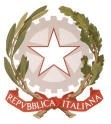 CEIC86700D Ambito Campania 0007 DR Campania – ambito CE-7 Distretto di appartenenza 014 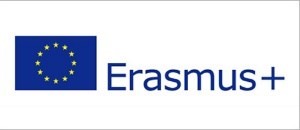 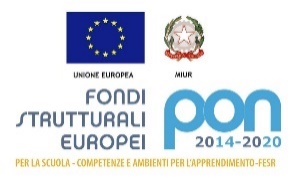 ISTITUTO COMPRENSIVO CAPOL. D. D. Scuola ad indirizzo musicale Uffici amministrativi :Viale Italia n.52/54 CAP 81020- San Nicola la Strada- (CE) Posta cert.:ceic86700d@pec. Istruzione .it Posta non cert.:ceic86700d@istruzione.it Plesso “G.Mazzini” Tel. 0823.452954 Fax. 0823.458147 Plesso“ N.Green“ Tel.0823.422239 Plesso Via Milano Tel. 0823 457980 Codice fiscale 93081990611 www.iccapolddsannicolalastrada.edu.it 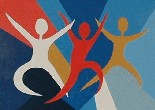  Ver 1 01/01/2021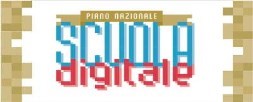 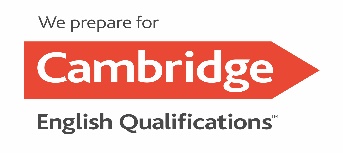 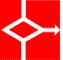 